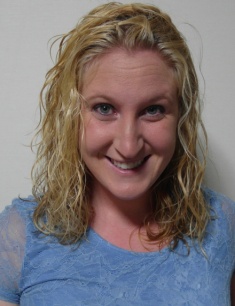 Pamela CanfieldObjective: To help children learn English so that their future will be full of opportunities while experiencing and respecting their culture. Learning English should be fun and exciting.Education:Bachelor of Science in Political ScienceFrancis Marion University, Florence SCMay 2008		GPA: 3.3Honors:Pi Sigma Alpha Honor SocietyPresident’s List Dean’s ListESL Teaching:	Private English Academy in Korea		One year (May 2010-May2011)		Taught elementary to middle school students speaking and writing.		Mainly worked with the 8 to 12 year olds	English Island		August 2011 –September 2013		Kindergarten Head teacher Teaching 7 year olds (Korean Age) and assisting and occasionally teaching 6 year olds. I have also taught at Academy, teaching first to sixth graders.Teaching Experience:Currently: Teaching 7 year olds (Korean Age) and occasionally teaching 6 year olds.Academy, teaching first to sixth graders as a substitute.Teaching adults speaking, reading, writing, and listening. Teaching in Korea:Teaching elementary to middle school students speaking and writing.High school: Helping elementary students that were behind in English and other subjects.Home schooled my younger sister.Taught Sunday School lessons to childrenCollege:Group research and presentationsLaw school:Member of a study group where each member had to come up with creative ways to teach the different lawsWork Experience:ESL TeacherYeongju, South Korea August 2011- September 2013Daegu , South KoreaMay 2010- May 2011Twelfth Judicial Circuit Solicitor’s Office			Florence, SC			Intern- Spring of 2008	Billy’s Superstore			Trenton, SC			Cashier-Summers of 2003 to 2008			Manager 2008-2009Volunteer:Reid Park Elementary, Charlotte NC (2009)Prepared classrooms for teachersUniversity Programming Board, Francis Marion University (2005-2008)Wesley Foundation, Francis Marion University (2005-2008)Student Alumni Association,Francis Marion University(2006-2008)Baptist Collegiate Ministries, Francis Marion University(2006-2008)Hobbies:Playing sportsArts and craftsHikingReferences: Available upon request.